Esri User Conference In-Person RegistrationGo to the Esri User Conference Registration page and click Register for in-person event.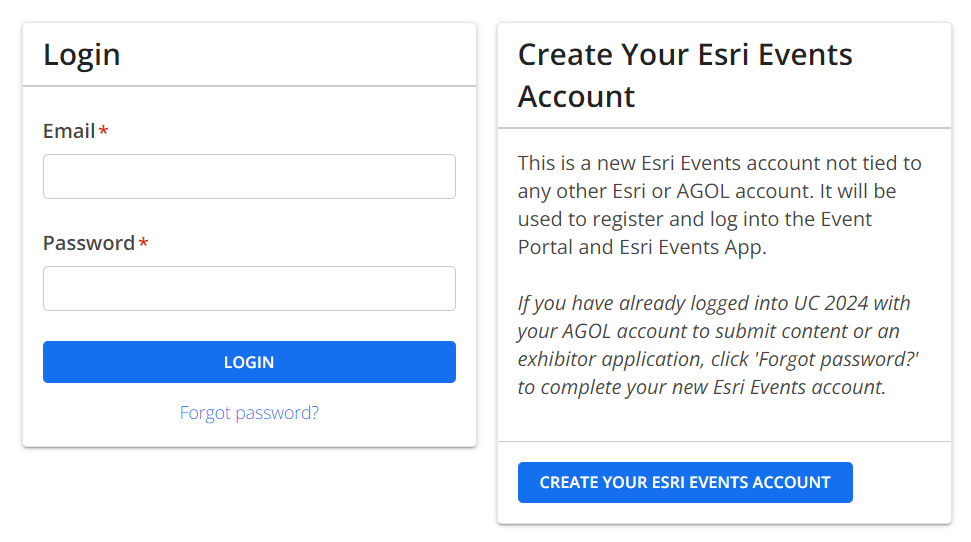 Click on CREATE YOUR ESRI EVENTS ACCOUNTFill out your name and email and set up a password. WRITE DOWN YOUR PASSWORDClick on ‘I am registering myself’, then click ‘Continue’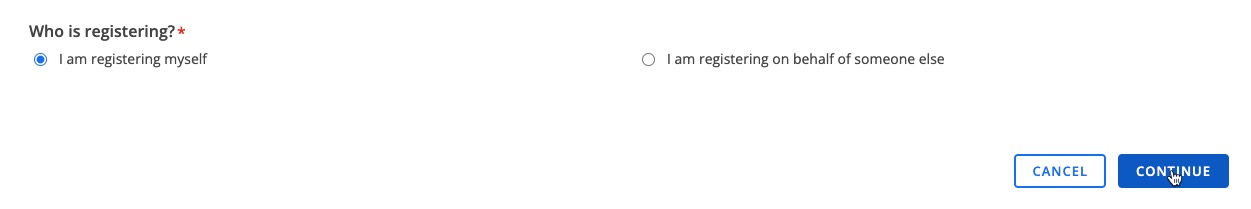 Fill out your name, Redlands.edu email, address, etc. Use University of Redlands as the Organization. Click ‘Continue’. Using the drop down, choose ‘I want to enter in my customer number’.Use 12498 as our customer number.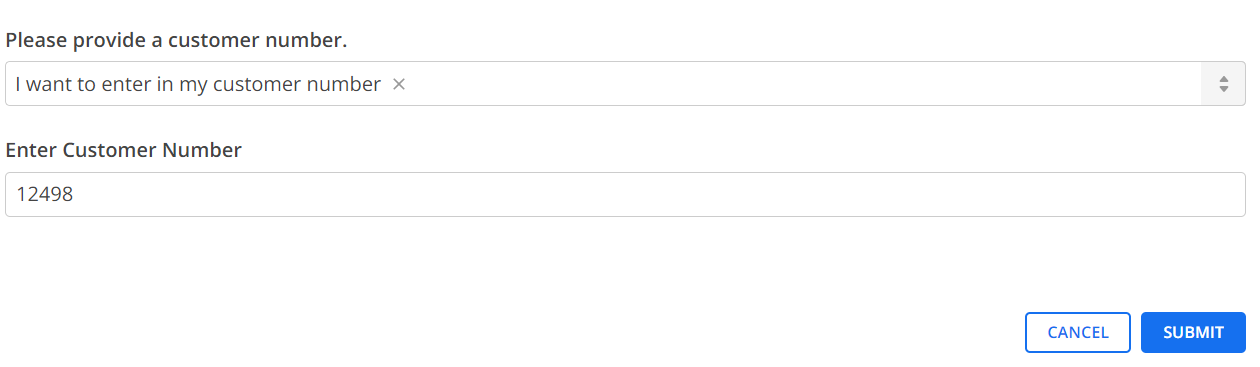 Click ‘Submit’Fill in your emergency contact information.For Organization type, choose Education.For Industry, choose Higher EducationChoose ‘Student’ as your Functional RoleAgree to the Communication Acknowledgment and Attendee AcknowledgementSelect User Conference for ‘Which event are you interested in attending?’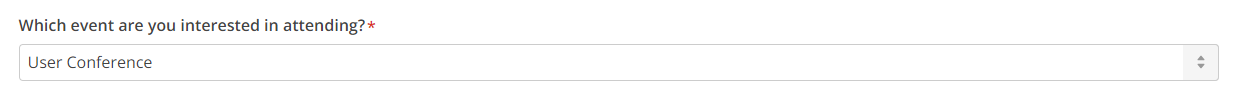 Click ‘Continue’.On the next page, choose the following option.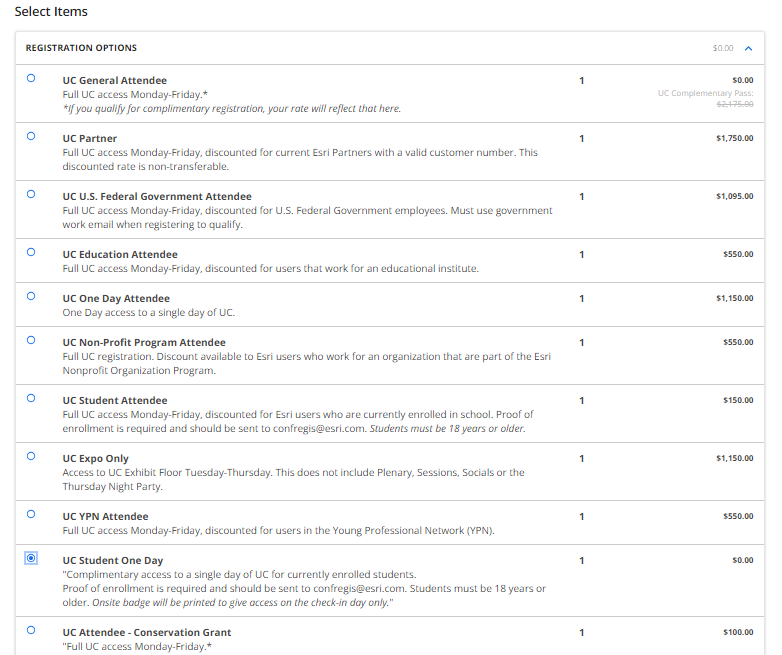 NOTE: Anyone who has registered for the in-person event will automatically receive digital access once it becomes available.At the bottom of the page, click Submit Order.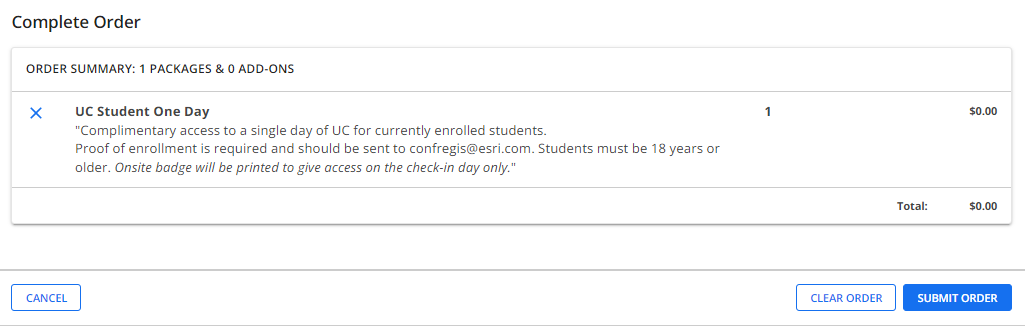 “Complimentary access to a single day of UC for currently enrolled students.
Proof of enrollment is required and should be sent to confregis@esri.com. Students must be 18 years or older. “Within a few minutes, you should get a confirmation email from Esri. You can now checkout the adgenda and create your schedule.If you encounter any difficulty registering, contact spatialstudies@redlands.edu.See you at the show!